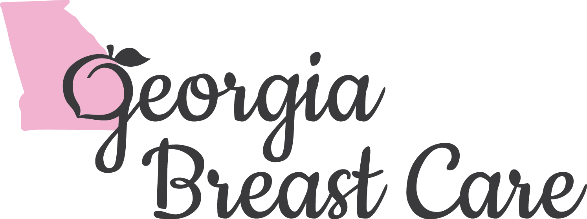 Find. Fight. Cure. TogetherNew Patient Referral Form**Please provide a copy of this form to your patient**Referring Physician: ______________________________________________________________________Phone: ___________________________________________ Fax: _______________________________________________Patient Name: ______________________________________________________________ DOB: ___________________Phone: ______________________________________________Reason for Consult:▢ Left Breast     ▢ Right Breast     ▢ Bilateral▢ Lump ▢ Pain▢ Nipple Discharge▢ Skin Dimpling▢ Rash▢ Infection/Abscess▢ Abnormal Breast Imaging▢ Abnormal Biopsy ▢ Current Breast Cancer▢ Personal HX of Breast Cancer▢ Family HX of Breast Cancer▢ Implant complications▢ Breast Reduction ConsultationWe offer new patient appointment options within 48 hours of a requested consultation. You or your patient can call our office directly at 678-370-0370 or fax this form to 678-370-0371 and someone from our office will contact your patient to schedule. All new patients must bring any pertinent medical records AND copies of their most recent mammogram films and/or ultrasound images with imaging reports. Please have your patient visit our website www.georgiabreastcare.com to submit new patient forms through our portal or print off forms and bring them completed to their scheduled appointment. Thank you for allowing us to care for your patient. 900 Towne Lake Pkwy  Suite 312  Woodstock, Georgia 30189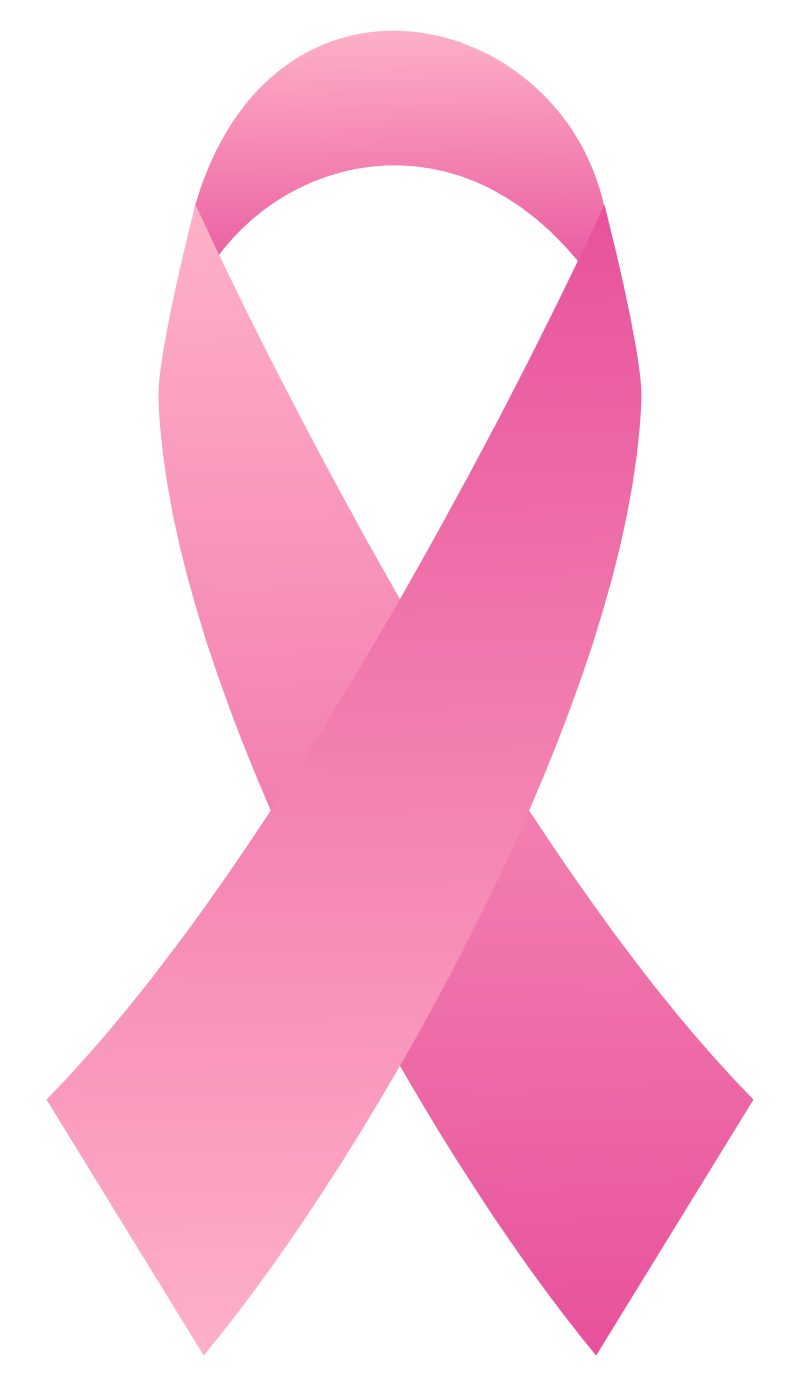                                                  780 Canton Road NE  Suite 320  Marietta, Georgia 30060  678.370.0370  fax:  678.370.0371